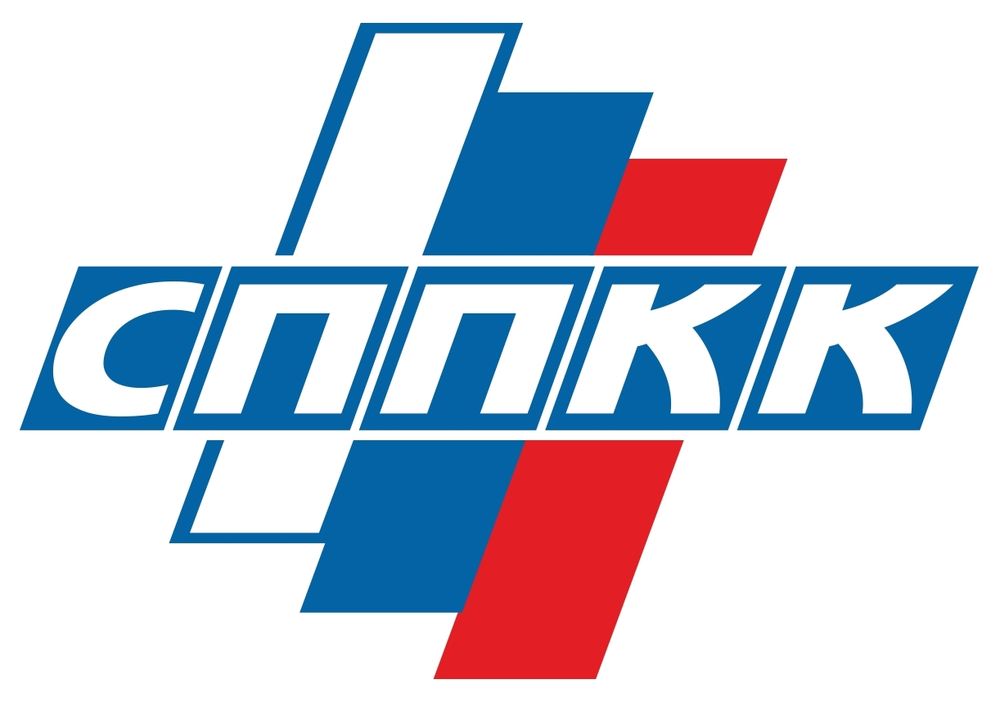 ОСНОВНЫЕ НАПРАВЛЕНИЯ РАБОТЫ СОЮЗА ПРОМЫШЛЕННИКОВ И ПРЕДПРИНИМАТЕЛЕЙ КРАСНОЯРСКОГО КРАЯ  НА ПЕРВОЕ  ПОЛУГОДИЕ  2019 ГОДАКрасноярск, 2019г.Союз промышленников и предпринимателей Красноярского края в качестве приоритетных направлений работы определил следующее:Взаимодействие с органами исполнительной и законодательной власти Красноярского края по вопросам реализации планов обеспечения устойчивого развития экономики и социальной стабильности в Красноярском крае;Выработка консолидированной  позиции бизнеса в отношении необходимых инновационных и модернизационных мер, принимаемых органами государственной власти края и местного самоуправления;Осуществление мер, направленных на обеспечение непрерывного профессионального развития работников, профессиональной подготовки и переподготовки кадров с учетом приоритетов развития экономики;Укрепление позиции СППКК в Красноярском крае.Заседания Правления СППККРабота экспертного совета СППКК и КРО СМР по цифровой трансформации экономики в Красноярском крае:Председатель Экспертного совета - Петров Евгений Валерьевич.Состав экспертного совета:План работы:Работа комитетов  СППКККомитет по промышленной политике,  кооперации и локализации:Руководитель - Гельманов Александр Евгеньевич.План работы:Комитет по развитию малого и среднего бизнеса:Руководитель - Ганусова Юлия Александровна.План работы:Комитет по развитию социального  партнерства:Руководитель - Золотарев Борис Николаевич.План работы:Комитет по эффективному управлению бизнесом: Руководитель - Севодин Олег Александрович; План работы:Комитет по налоговой, фискальной и финансово-кредитной политике:Руководитель - Карелин Олег Игоревич;План работы:Комитет по науке и технологиям:Руководитель - Верховец Сергей Владимирович.План работы:Комитет по контрольно-надзорной деятельности и оценке регулирующего воздействия Руководитель - Безруких Варвара ЯковлевнаПлан работы:Комитет по  рынку труда и внедрению национальной системы квалификаций (НСК):Руководитель - Максимова Ирина ВалентиновнаПлан работы:Комитет по  энергетической политике и тарифам гос.монополий:Руководитель - Зимарева Елена Владимировна.План работы:Комитет по охране труда и экологии:Руководитель - Щербак Борис Михайлович.Состав комитета:План работы:Комитет по выставочно - ярмарочной деятельности и международному сотрудничеству:Руководитель - Мурадян Артем Ромикович.План работы:Комитет по инвестициям:Руководитель - Тулупова Светлана Анатольевна.План работы:Работа членов СППКК в рабочих  комиссиях:Работа по созданию отделений и филиалов СППКК.Деятельность по улучшению информационной политикиИздание информационно-аналитического журнала «Социальное партнерство. Практика региона»Участие СППКК в регулировании социально-трудовых отношенийВзаимодействие с контрольно – надзорными органамиВзаимодействие с органами государственной власти Взаимодействие с общественными организациями  и объединениями.Участие в проведении и проведение выставок, конференций, семинаров и круглых столовУчастие в  развитии инфраструктуры поддержки субъектов малого и среднего предпринимательстваУчастие в  развитии Национальной системы квалификаций в Красноярском краеУчастие в  развитии Красноярского отделения Арбитражного центра при РСПП №Наименование вопросаСрокОтветственный1.- Об исполнении сметы за 2018 год, утверждении сметы расходов СППКК на 2019 г.,  утверждении штатного расписания исполнительной дирекции СППКК;- Об основных направлениях работы СППКК на первое полугодие 2019 г.;- О выборах делегатов на XXVIII Съезд РСПП  и XIII Съезд ООР «РСПП»;январьАндрияшкин В.Н.Подлесная Л.М.2.В разработке№ФИОДолжность1.Петров Евгений ВалерьевичДиректор Красноярского филиала ПАО «Ростелеком»2.Цибульский Геннадий МихайловичДиректор института космических и информационных технологий СФУ3.Басалаева Светлана Павловнапроректор по образовательной деятельности СФУ, кюн4.Сергеев Анатолий НиколаевичДиректор IT Ассоциации «Итэра», сопредседатель экспертной группы АСИ в Красноярском крае5.Богданов Сергей ГеннадьевичЗаместитель ген. директора по работе с клиентами АО «Станкотех» в СФО6.Кротов Олег ЮрьевичЗаместитель генерального директора АО «Прима-Телеком»7.Деньгаев Виталий ВалентиновичГенеральный директор АО «Красноярские машиностроительные компоненты»8.Васильева Зоя АндреевнаДиректор института управления бизнес-процессами и экономики СФУ, профессор9.Ромулов Андрей ВикторовичПредседатель Совета директоров АО «КБ «Искра»генеральный директор АО «КБ «Искра»10.Никитенко Мария ЕвгеньевнаДиректор АНО «Центр стратегических инициатив по развитию трудовых ресурсов и профессионального образования, к.ю.н.11.Руцкий Владислав НиколаевичДиректор по стратегии и коммуникациям школы инвестиций и современных технологий, к.э.н, доцент СФУ12.Садовский Владимир МихайловичДиректор института     вычислительного моделирования ФИЦ КНЦ СО РАН13.Малышев Олег ВладимировичЩелканов Сергей КонстантиновичЗаместитель технического директора – начальник службы информационных технологий АО «Красмаш»;заместитель начальника службы информационных технологий АО «Красмаш»14.Москвичев Владимир ВикторовичДиректор СКТБ «Наука»15.Гельманов Александр ЕвгеньевичГенеральный директор Группы компаний «Синтез-Н»  заместитель генерального директора Группы компаний «Синтез-Н»16.Васильев Михаил ГеннадьевичРуководитель центра координации программ развития и партнерства СФУ17.Распопин Николай АлександровичРуководитель  агентства информатики и связи Красноярского края18.Бирюков Александр ВалерьевичРуководитель управления информатизации администрации г. Красноярска19.Исмаилов Антон КонстантиновичНикифоров Антон НиколаевичГенеральный директор ООО «Красноярск Техно Сервис»Директор по развитию бизнеса ООО «КрасноярскТехноСервис»20.Лыткин Александр ВасильевичДиректор по развитию СППКК21.Молотков Виталий АлександровичДиректор Красноярского регионального отделения Сибирского филиала «МегаФон»22.Макеев Вадим ДмитриевичРуководитель направления по работе с госсектором Hewlett-Packard23.Гетц Евгений АлександровичГенеральный директор ООО «Центр поисковых исследований ОАО «ИСС»24.Шаров Андрей СергеевичЗаместитель председателя КРО СМР25.Румянцев Максим ВалерьевичЗаместитель министра образования Красноярского края26.Горбатов Виталий ГеннадьевичЗаместитель генерального директора по финансам, информационным технологиям ФГУП «ГХК» (Росатом)№Наименование мероприятийСрокиОтветственныеВ разработке№Ф.И.ОМесто работ1.Гельманов Александр ЕвгеньевичРуководитель комитета по промышленной политике, кооперации и локализации СППКК; ООО ГК «Синтез-Н»2.Пивнев Владимир МихайловичПрезидент «Ассоциация Красноярских Строителей»3.Наумов Николай ЛеонидовичДиректор ООО НПФ  «Рок Пилларс» 4.Колупаев Валерий ИвановичГенеральный директор ООО  «Еонесси К»5.Куманеев Василий АлексеевичГенеральный директор ОАО  «ЗЭМИ»6.Бугаенко Николай ИгоревичПрезидент Восточно-Сибирская ассоциация биотехнологических кластеров, НКО7.Подопригора Юрий ВладимировичООО «Региональный инновационный центр»8.Марковин Алексей ВалентиновичГенеральный директор АРИД9.Полунин Владислав Леонидович Главный инженер проектов АРИД№МероприятиеСрокОтветственный1.Серия рабочих встреч предпринимателей региона с крупными компаниями страны, осуществляющими закупки на территории Красноярского края и РФ (знакомство специалистов по закупкам и технических специалистов корпораций с продукцией субъектов МСП, работающих на территории Красноярского края)весь периодГельманов А.Е.2.Рабочее взаимодействие с Корпорацией МСП, Агентством развития бизнеса и микрокредитной компанией Красноярского краявесь период3.Развитие «Информационной системы субконтрактов»весь период4.Участие в заседаниях и мероприятиях Ассоциации предпринимателей Красноярского края «Центр локализации и импортозамещения»весь периодГельманов А.Е.№Ф.И.О.Место работы1.Ганусова Юлия АлександровнаРуководитель Комитета Исполнительный директор ПК «Ситалл». 2.Лыткин Александр ВасильевичДиректор по развитию СППКК3.Цветков Вячеслав ВитальевичРуководитель ООО «Корпорация экономистов»4.Кондрашова Марина ВикторовнаСпециалист по проектам Европейский банк реконструкции и развития5.Тулупова Светлана АнатольевнаНачальник офиса «Красноярский» ПАО Банк «Левобережный»6.Граматунов Александр СергеевичРуководитель АО "Агентство развития бизнеса и микрокредитная компания"7.Григорьев Алексей ВладимировичЗаведующий кафедрой МЭО СФУ, профессор, доктор экономических наук8.Марковин Алексей ВалентиновичГенеральный директор АРИД9.Полунин Владислав Леонидович Главный инженер проектов АРИД10.Гардер Кристина АлександровнаНачальник отдела сопровождения проектов КГАУ "КРИТБИ"11.Чалкин Илья АлексеевичНачальник отдела акселерации КГАУ "КРИТБИ"12.Карелин Олег Игоревичк.э.н., арбитражный управляющий СОАУ "Альянс",директор ООО "Инвент"  МероприятиеСрокОтветственный1. Подготовка предложений для ОИВ края по развитию малого и среднего бизнеса в регионе.В течение годаГанусова Ю. А.Лыткин А. В.Григорьев А. В.2. Организация регулярных встреч с профильными Министерствами краяВ течение годаГанусова Ю. А.3. Организация регулярного обучения предпринимательского сообщества совместно с профильными Комитетами СППКК.В течение годаГанусова Ю. А.4. Подготовка предложений для субъектов малого и среднего предпринимательства по вопросам оптимизации имущественных платежей в рамках действующего законодательства.Карелин О.И.№Ф.И.О.Место работы1.Золотарев Борис НиколаевичГенеральный директор  АО «КНП»2.Лапунов Геннадий СеменовичГенеральный директор АО В-Сибпромтранс»3.Пивнев Владимир МихайловичПрезидент Ассоциации Красноярских строителей4.Матвеев Андрей ВикторовичФинансовый директор АО «Русал Красноярск»5.Щербак Борис МихайловичГенеральный директор ЧУ ДПО "КРИТО"6.Братчун Андрей ПавловичДиректор ООО "Межотраслевой  центр охраны труда, промышленной безопасности и социального партнерства"7.Зимарева Елена ВладимировнаДиректор ООО «Агромаг»8.Кряжев Дмитрий Васильевич№Наименование мероприятийСрокиОтветственныеПо отдельному плану№Ф.И.О.Место работы1.Севодин Олег АлександровичРуководитель комитета, Управляющий партнер ООО «Логика решений»2.Матвеев Андрей ВикторовичФинансовый директор АО «РУСАЛ Красноярск»,3.Блинов Геннадий НиколаевичЗаместитель директора по научной работе  КГКУ «ЦСЭМиИД»№Наименование мероприятийСрокиОтветственныеВ разработке№Наименование мероприятийСрокиОтветственные1.Разработка мероприятий по оптимизации имущественных платежейКарелин О.И.2.Анализ влияния переоценки кадастровой стоимости по категории земель  промышленности, транспорта, связи… на деятельность хозяйствующих субъектов Карелин О.И.3.Анализ влияния утвержденной кадастровой стоимости по категории земель особо охраняемых территорийКарелин О.И.4.Анализ влияния введения Закона Красноярского края №6-2108 от 01.11.2018г. «Об установлении единой даты начала применения на территории Красноярского края порядка определения налоговой базы по налогу на имущество физических лиц исходя из кадастровой стоимости объектов налогообложения» на деятельность хозяйствующих субъектов и индивидуальных предпринимателей. Карелин О.И.5.Презентация для членов СППК возможностей оптимизации имущественных платежей в рамках действующего законодательства на конкретных примерах.Карелин О.И.№Наименование организацииФИОДолжность1ФГАОУ ВО «Сибирский федеральный университет»Верховец Сергей ВладимировичРуководитель комитета по науке и технологиям;Проректор по науке и международному сотрудничеству СФУ2ФЯО ФГУП «ГХК»СеелевИгорь НиколаевичДиректор Изотопно-Химического завода ФГУП «ГХК»3Союз лесопромышленников Красноярского краяДзидзоевОлег НиколаевичПрезидент4ООО «Литейно-прессовый завод «СЕГАЛ»Горбунов Юрий АлександровичЗаместитель директора, Доктор технических наук5ОАО «РУСАЛ Красноярский алюминиевый завод»Матвеев Андрей ВикторовичФинансовый директор6ООО "НАУЧНО-ПРОИЗВОДСТВЕННАЯ ФИРМА "РОК ПИЛЛАРС"Наумов Николай ЛеонидовичДиректор7СУЭК-КрасноярскСамарин Сергей ВитальевичЗаместитель генерального директора (по персоналу и администраци)8АО «КБ «Искра»Ромулов Андрей ВикторовичГенеральный директор9Сибирский государственный университет науки и технологий имени академика М.Ф. РешетневаЛогинов Юрий ЮрьевичПроректор по научной и инновационной деятельности10Агентство науки и инновационного развития Красноярского краяЧерников
Александр
ИгоревичЗаместитель
руководителя
агентства11Федеральное бюджетное учреждение «Государственный региональный центр стандартизации, метрологии и испытаний в Красноярском крае»Моргун Василий НиколаевичДиректор,доктор биологических наук, профессор12ОАО "Агентство развития инновационной деятельности Красноярского края"Марковин Алексей ВалентиновичГенеральный директор13ОАО "Агентство развития инновационной деятельности Красноярского края"Толстой Дмитрий АнатольевичЗаместитель генерального директора14ОАО "Агентство развития инновационной деятельности Красноярского края"Александрова Оксана ВикторовнаЗаместитель генерального директора15ОАО "Агентство развития инновационной деятельности Красноярского края"Овчинников Александр ГеннадьевичГлавный инженер проектов16КГАУ "КРИТБИ"Гардер Кристина АлександровнаНачальник отдела сопровождения проектов17КГАУ "КРИТБИ"Чалкин Илья АлексеевичНачальник отдела акселерациисекретариатсекретариатсекретариатсекретариат18ФГАОУ ВО «Сибирский федеральный университет»Рубанов Кирилл АлександровичРуководитель Центра научно-технической информации 19ФГАОУ ВО «Сибирский федеральный университет»ЛеснякТатьяна Александровна Специалист Центра инновационного консалтинга№МероприятиеСрокОтветственный1.Подготовка предложений по переформатированию деятельности а) краевого бизнес-инкубатора с добавлением функции акселерации, кооперации резидентов и развития предпринимательского сообщества, б) краевого центра трансфера технологий и патентной информации, в) центра кластерного развития Красноярского краяАпрель 2019С.В. Верховец2.Подготовка предложений к программе создания технопарка в сфере высоких технологий в Красноярском крае и Созданию тестовых полигонов (экспериментальных площадок) по направлениям Национальной технологической инициативы в рамках реализации:-  приоритетной программы Красноярского края «Повышение глобальной конкурентоспособности инновационного территориально-производственного кластера Красноярского края «Технополис «Енисей;- плана мероприятий («дорожной карты») реализации НТИ по Соглашению о взаимодействии между Правительством Красноярского края и АО «РВК»  от 13.04.2018Апрель 2019 С.В. Верховец3.Подготовка предложений к Программе развития венчурного фонда Красноярского края с формированием инвестиционных товариществ совместно с крупными промышленными предприятиями краяМай 2019С.В. Верховец 4.Сбор предложений по развитию приоритетных направлений науки и подготовки кадров для НИИ и вузов краяВ течение годаС.В. Верховец5.Подготовка Предложений к КОНЦЕПЦИИ ИННОВАЦИОННОГО РАЗВИТИЯ КРАСНОЯРСКОГО КРАЯФевраль 2019С.В. Верховец6.Подготовка предложений по актуализации Закона Красноярского края от 01.12.2011 № 13-6629 «О научной, научно-технической и инновационной деятельности в Красноярском крае»Январь 2019С.В. ВерховецА.В. Лыткин7.Подготовка предложений по актуализации перечня приоритетных направлений государственной поддержки научной, научно-технической и инновационной деятельности в Красноярском крае (утверждены постановлением Законодательного Собрания Красноярского края от 07.07.2009 № 8-3635П)Январь 2019С.В. ВерховецТ.В. Зеленская8.Подготовка предложений  к Стратегии инновационного развития Красноярского края, утвержденной указом Губернатора Красноярского края от 24.11.2011 № 218-уг «Об утверждении Стратегии инновационного развития Красноярского края на период до 2020 года «Инновационный край – 2020»Январь 2019С.В. Верховец О.В. Коростелева9.Внесение изменений в подпрограмму «Развитие инновационной деятельности» государственной программы Красноярского края «Развитие инвестиционной деятельности, малого и среднего предпринимательства»Июнь 201910.Обсуждение работы созданного на базе АО «Агентство развития инновационной деятельности» Проектного офиса по сопровождению инновационных проектов, имеющих значительный потенциал в рамках реализации межрегионального проекта «Енисейская Сибирь»Май 2019С.В. Верховец11.Оценка работы и формирование предложений по повышению эффективности Единого центра компетенций, обеспечивающего доступ к мерам государственной поддержки в режиме «единого окна» для субъектов инновационной деятельности Красноярского краяАпрель 2019№Ф.И.ОМесто работыВ разработке№МероприятиеСрокОтветственный1.Сформировать состав комитета по взаимодействию с надзорными органамиБезруких В.Я.2.Обновить реестр Госнадзорных структур3.Подготовить макеты договоров (соглашений о взаимодействии) обсудить их на заседании комитета4.Подписать договоры (соглашения) со всеми Госнадзорными структурами5.Определить представителей от комитета в составы общественных советов при соответствующих структурах6.Все изменения законодательной базы доводить до предпринимателей через советы и другие формы в т.ч. на стендеПостоянно7.Обеспечить более тесное взаимодействие с отделом по защите прав предпринимателей при краевой прокуратуре8.Обеспечить личный прием по вопросам, возникающим в ходе работы1 раз/мес. 15.00-17.00№Ф.И.ОМесто работы1.Максимова Ирина ВалентиновнаРуководитель комитета по рынку труда и внедрению национальной системы квалификаций (НСК), исполнительный директор Сибирской Ассоциации Гостеприимства2.Лыткин Александр ВасильевичДиректор по развитию СППКК3.Толстой Дмитрий Анатольевич Заместитель генерального директора АРИД4.Александрова Оксана Викторовна Заместитель генерального директора АРИД5.Наумов Николай ЛеонидовичДиректор ООО НПФ"Рок Пилларс"6.Колупаев Валерий ИвановичДиректор ООО «Еонесси К»Эксперты комитета:7.Багдасарян Ирина Сергеевна заместитель директора Института управления бизнес-процессами и экономики, кандидат психологических наук8.Никитенко Мария ЕвгеньевнаДиректор АНО «Центр стратегических инициатив по развитию трудовых ресурсов и профессионального образования», кандидат юридических наук  №Направление деятельности Направление деятельности Направление деятельности МероприятияМероприятияОтветственныеОтветственныеОтветственныеОбщие вопросыОбщие вопросыОбщие вопросыОбщие вопросыОбщие вопросыОбщие вопросыОбщие вопросыОбщие вопросы1.1.1.1.Организация взаимодействия с структурными подразделениями РСППОрганизация взаимодействия с структурными подразделениями РСПППодготовка и вынесение вопросов по проблемам кадрового обеспечения на заседания комитетов РСПП (при необходимости).Максимова И.В.Максимова И.В.Максимова И.В.1.21.2Информационное сопровождение деятельности комитетаИнформационное сопровождение деятельности комитетаИспользование ресурса СППКК: -  включение информации о работе комитета и проблемах кадров в аналитические записки, обращения в органы власти, сайт СППКК, статьи в СМИ.Ответственный за работу со СМИ в  СППКК, Максимова И.В.Ответственный за работу со СМИ в  СППКК, Максимова И.В.Ответственный за работу со СМИ в  СППКК, Максимова И.В.1.31.3Обеспечение взаимодействия с общественными организациями и объединениями (включая профессиональные объединения, молодежные организации, и т.д.)Обеспечение взаимодействия с общественными организациями и объединениями (включая профессиональные объединения, молодежные организации, и т.д.)Участие в работе этих органов. Подготовка и вынесение вопросов о кадровой политике, независимой оценке квалификаций (НОК), организации ЦОК - в исполнительные структуры этих организаций.Координация и проведение совместных мероприятий по вопросам деятельности комитетаМаксимова И.ВМаксимова И.ВМаксимова И.ВПроведение семинаров, встреч, круглых столов(по мере организации)Проведение семинаров, встреч, круглых столов(по мере организации)Семинар:   «Миграционный учет в РФ, ответственность гостиниц в том числе в период проведения  Универсиады-2019» (23 января 2019 г.).АКБ «Контур», Сибирская Ассоциация ГостеприимстваАКБ «Контур», Сибирская Ассоциация ГостеприимстваАКБ «Контур», Сибирская Ассоциация ГостеприимстваСеминар «Универсиада. Перегрузка Гостеприимства»Сибирская Ассоциация гостеприимстваСибирская Ассоциация гостеприимстваСибирская Ассоциация гостеприимства1.41.4Организация взаимодействия с Агентством стратегических инициатив (АСИ)Организация взаимодействия с Агентством стратегических инициатив (АСИ)Участие в рабочих группах, выработке предложений во вопросам улучшения инвестиционного климата и условий для малых предприятий в Красноярске (по плану АСИ)Максимова И.В.Максимова И.В.Максимова И.В.1.51.5Разработка проекта «Открытый университет СППКК»Разработка проекта «Открытый университет СППКК»2.  Взаимодействие с системой  профессионального образования Красноярского края.2.  Взаимодействие с системой  профессионального образования Красноярского края.2.  Взаимодействие с системой  профессионального образования Красноярского края.2.  Взаимодействие с системой  профессионального образования Красноярского края.2.  Взаимодействие с системой  профессионального образования Красноярского края.2.  Взаимодействие с системой  профессионального образования Красноярского края.2.  Взаимодействие с системой  профессионального образования Красноярского края.2.  Взаимодействие с системой  профессионального образования Красноярского края.2.12.1Организации взаимодействия СППКК и МОиН КК в рамках подписанного соглашения о сотрудничестве.Подготовка вопросов на заседание правления СППКК по исполнению соглашения.Подготовка вопросов на заседание правления СППКК по исполнению соглашения.Подготовка вопросов на заседание правления СППКК по исполнению соглашения.Подготовка вопросов на заседание правления СППКК по исполнению соглашения.Максимова И.В.2.2.2.2.Оказание содействия в организации мероприятий движения World SkillsРекомендации в организации групп сертифицированных отраслевых экспертов.Участие в проведении демонстрационных экзаменов в качестве экспертовРекомендации в организации групп сертифицированных отраслевых экспертов.Участие в проведении демонстрационных экзаменов в качестве экспертовРекомендации в организации групп сертифицированных отраслевых экспертов.Участие в проведении демонстрационных экзаменов в качестве экспертовРекомендации в организации групп сертифицированных отраслевых экспертов.Участие в проведении демонстрационных экзаменов в качестве экспертовЧлены комитета2.32.3Участие в процедурах ГИА-НОКУчастие в проведении демонстрационных экзаменов в качестве экспертовУчастие в проведении демонстрационных экзаменов в качестве экспертовУчастие в проведении демонстрационных экзаменов в качестве экспертовУчастие в проведении демонстрационных экзаменов в качестве экспертов2.3.2.3.Организация взаимодействия с системой ПО по вопросам подготовки и закрепление кадров, разработки и внесения коррективов в   образовательные  стандарты, актуализации образовательных программ Оказание содействия профессиональным образовательным учреждениям в формировании потребности  в кадрах и содействие в  открытии востребованных специальностей.Содействие в устройстве студентов на практику. Подготовка и вынесение вопросов по проблемам взаимодействия с работодателями на Правление СППККОрганизация совместных профессиональных конкурсов, чемпионатов по профессиям.Оказание содействия профессиональным образовательным учреждениям в формировании потребности  в кадрах и содействие в  открытии востребованных специальностей.Содействие в устройстве студентов на практику. Подготовка и вынесение вопросов по проблемам взаимодействия с работодателями на Правление СППККОрганизация совместных профессиональных конкурсов, чемпионатов по профессиям.Оказание содействия профессиональным образовательным учреждениям в формировании потребности  в кадрах и содействие в  открытии востребованных специальностей.Содействие в устройстве студентов на практику. Подготовка и вынесение вопросов по проблемам взаимодействия с работодателями на Правление СППККОрганизация совместных профессиональных конкурсов, чемпионатов по профессиям.Оказание содействия профессиональным образовательным учреждениям в формировании потребности  в кадрах и содействие в  открытии востребованных специальностей.Содействие в устройстве студентов на практику. Подготовка и вынесение вопросов по проблемам взаимодействия с работодателями на Правление СППККОрганизация совместных профессиональных конкурсов, чемпионатов по профессиям.Максимова И.В.Члены комитета3. Работа с Агентством занятости населения КК3. Работа с Агентством занятости населения КК3. Работа с Агентством занятости населения КК3. Работа с Агентством занятости населения КК3. Работа с Агентством занятости населения КК3. Работа с Агентством занятости населения КК3. Работа с Агентством занятости населения КК3. Работа с Агентством занятости населения КК3.13.1Участие в мероприятиях агентства занятости населения КК:Координационный комитет содействия занятости населения города Красноярска Краевая  межведомственная комиссия по вопросам профессиональной ориентации гражданКраевая трехсторонняя комиссия по регулированию социально-трудовых отношенийРеализация мероприятий по обучению и повышению квалификации лиц старшего возрастаРазработка предложений по оптимизации ПО КК  для правительства КК и Законодательного собрания.Внесение предложений об организации взаимодействия Агентства, органов службы занятости, работодателей в части формирования программы подготовки (обучения) экспертов НОК и ПОА, наставников, профориентаторов  из числа работающих лиц предпенсионного возраста.  Разработка предложений по оптимизации ПО КК  для правительства КК и Законодательного собрания.Внесение предложений об организации взаимодействия Агентства, органов службы занятости, работодателей в части формирования программы подготовки (обучения) экспертов НОК и ПОА, наставников, профориентаторов  из числа работающих лиц предпенсионного возраста.  Разработка предложений по оптимизации ПО КК  для правительства КК и Законодательного собрания.Внесение предложений об организации взаимодействия Агентства, органов службы занятости, работодателей в части формирования программы подготовки (обучения) экспертов НОК и ПОА, наставников, профориентаторов  из числа работающих лиц предпенсионного возраста.  Разработка предложений по оптимизации ПО КК  для правительства КК и Законодательного собрания.Внесение предложений об организации взаимодействия Агентства, органов службы занятости, работодателей в части формирования программы подготовки (обучения) экспертов НОК и ПОА, наставников, профориентаторов  из числа работающих лиц предпенсионного возраста.  Максимова И.В.Лыткин А.В.Лыткин А.В.Лыткин А.В.Никитенко М.Е.3.23.2Работа в Управляющем совете ЦПОиРК по продвижению Национальной системы квалификаций на территории КК  Вынесение и рассмотрение вопросов организации (проблем)  внедрения НСК на территории КК. Содействие в организации  региональных ЦОК Вынесение и рассмотрение вопросов организации (проблем)  внедрения НСК на территории КК. Содействие в организации  региональных ЦОК Вынесение и рассмотрение вопросов организации (проблем)  внедрения НСК на территории КК. Содействие в организации  региональных ЦОК Вынесение и рассмотрение вопросов организации (проблем)  внедрения НСК на территории КК. Содействие в организации  региональных ЦОК Максимова И.В.Никитенко М.Е3.33.3Участие в работе координационного совета при губернаторе КК по НСК Подготовка информационных сообщений, докладов, вынесение вопросов о проблемах НОК в регионе.Подготовка информационных сообщений, докладов, вынесение вопросов о проблемах НОК в регионе.Подготовка информационных сообщений, докладов, вынесение вопросов о проблемах НОК в регионе.Подготовка информационных сообщений, докладов, вынесение вопросов о проблемах НОК в регионе.Лыткин А.В.3.43.4Содействие в создании Центров оценки квалификации (ЦОК)  по отраслям в ККМаксимова И.В.3.53.5Реализация соглашения РСПП и Правительства Красноярского края о сотрудничестве в области развития национальной системы квалификацийЛыткин А.В.4. Работа по общественно-профессиональной аккредитации образовательных программ профессионального образования и профессионального обучения.4. Работа по общественно-профессиональной аккредитации образовательных программ профессионального образования и профессионального обучения.4. Работа по общественно-профессиональной аккредитации образовательных программ профессионального образования и профессионального обучения.4. Работа по общественно-профессиональной аккредитации образовательных программ профессионального образования и профессионального обучения.4. Работа по общественно-профессиональной аккредитации образовательных программ профессионального образования и профессионального обучения.4. Работа по общественно-профессиональной аккредитации образовательных программ профессионального образования и профессионального обучения.4. Работа по общественно-профессиональной аккредитации образовательных программ профессионального образования и профессионального обучения.4. Работа по общественно-профессиональной аккредитации образовательных программ профессионального образования и профессионального обучения.4.14.1Формирование пула экспертов ПОА, координация деятельности по  профессионально-общественной аккредитации (ПОА) образовательных программ профессионального образования и профессионального обучения. Лыткин А.В.Никитенко М.Е.№Ф.И.О.Место работы1.Русских  Сергей ВитальевичОбщественный представитель Уполномоченного при Президенте РФ по защите прав предпринимателей в Красноярском крае2.Креймер Игорь АроновичОбщественный представитель Уполномоченного по защите прав предпринимателей в Красноярском крае по вопросам энергетики и естественных монополий 3.Зимарева Елена Владимировна  Председатель некоммерческого партнерства «Союз Энерго Потребителей Красноярского края», директор ООО «Агромаг»4.Курамшин  Валерий Александрович  Начальник отдела охраны труда ФГУП «Горно-химический комбинат»5.Петушков Андрей АлександровичДиректор ООО «База Крастехснаб»6.Сиваев Александр ВладимировичГенеральный директор ООО «Красный яр»7.Котельников Михаил ВикторовичКоммерческий директор ООО «Брайт Энерго»8.Панкрац Татьяна ЕвгеньевнаГенеральный директор ООО «Электросетьсервис»9.Кряжев Дмитрий Васильевич10.Ахметов Алексей ВладимировичЗаместитель директора  Электрической  сетевой  компании «Энергия»№Наименование мероприятияСрокиОтветственный1Участие в работе Совета потребителей услуг филиала ПАО «МРСК Сибири»-«Красноярскэнерго»В течение планового периода2Участие в общественных встречах с представителями целевых групп потребителей услуг филиала ПАО «МРСК Сибири»-«Красноярскэнерго»В течение планового периода3Участие в работе Совета потребителей по вопросам деятельности субъектов естественных монополий при Губернаторе Красноярского края (при возобновлении деятельности)В течение планового периода 4Оказание консультационной помощи предприятиям и организациям по энергетической политике и тарифам гос. монополий В течение планового периода4Ежемесячное информирование потребителей электроэнергии об изменении законов и другой нормативной документации в сфере электроэнергетики  через выступления на правлениях, а так же  на заседаниях комиссий и рабочих групп СППККВ течение планового периода6Организация работы по отстаиванию интересов предпринимателей, по вопросам технологического подключения ресурса, проведения плановых и внеплановых проверок, а также начисления штрафных и других санкций в вопросах, связанных с электропотреблением:- Устная консультация предпринимателей, сбор необходимых документов;- Согласно предоставленным документам проведение анализа ситуации экспертами комитета и выработка общего, наиболее правильного решения;- Организация встреч бизнеса с представителями энергоснабжающих организаций для выработки досудебного решения проблем;- Направление предпринимателя с заключением экспертов в специально подобранную группу юристов для работы с ресурсоснабжающими организациями;- Курирование судебных заседаний экспертом комитета до вынесения решения суда;В течение планового периода№Ф.И.О.Место работы1.Щербак Борис МихайловичГенеральный директор Красноярского регионального института трудовых отношений2.Богданович Александр ВалерьевичООО «Энергоконцепт», СОУТ3.Куркатов Сергей ВасильевичКрасГМУ им.профессора В.Ф.Войно-ЯсенецкогоЗав.кафедрой4.Крутских Михаил АлександровичМолодежный парламентИсполнительный директор5.Ливандовский Виталий ИосифовичСУЭК, зам.генерального директора – руководитель службы ПБ, ОТ и медицины6.Мартынов Андрей ИвановичНачальник отдела ОТ ЦФ АО «Красноярская региональная энергетическая кампания»7.Мисник Дмитрий ПетровичКандидат технических наук доцент, член-корреспондент Международной академии наук экологии и безопасности8.Мозгалевский Дмитрий ВикторовичИндивидуальный предпринимательпроектная экологическая документация9.Переверзев Владимир Николаевичначальник службы охраны труда и промышленной безопасности Красноярской железной дороги №Наименование мероприятияСрокиОтветственный1.Участие в анализе практики применения законодательства о специальной оценке условий труда и подготовке предложений по ее совершенствованию в целях оптимизации издержек работодателей.в течение планового периода2.Подготовка к Красноярскому форуму охраны труда3.Участие в работе регионального Совета кадровиковсогласно графика4.Участие в работе Красноярской краевой трехсторонней комиссии по регулированию социально-трудовых отношений.согласно графика5.Участие в работе Красноярской городской трехсторонней комиссии по регулированию социально-трудовых отношений.согласно графика6.Участие в подготовке и проведение заседаний Правления, комиссий и рабочих групп СППКК согласно плана работы.согласно графика7.Участие в работе краевого межведомственного координационного совета по охране трудасогласно графика8.Участие в популяризации Всероссийского конкурса на лучшую организацию работ в области охраны труда «Успех и безопасность – 2017», оказание помощи предприятиям по их участиюв течение планового периода9.Участие в подготовке и проведении краевого смотра-конкурса на лучшую организацию работы по охране труда совместно с Агентством труда и занятости населения Красноярского краяв течение планового периода11.Оказание консультационной помощи предприятиям и организациям по актуальным вопросам охраны труда и применения трудового законодательства в течение планового периода17.Подготовка актуальных материалов по вопросам условии и охраны труда и о работе комитета  на сайте СППККв течение планового периода№Наименование мероприятияСрокиОтветственныйОрганизация и проведение выставочных мероприятий и форумов в Красноярском краеОрганизация и проведение выставочных мероприятий и форумов в Красноярском краеОрганизация и проведение выставочных мероприятий и форумов в Красноярском краеОрганизация и проведение выставочных мероприятий и форумов в Красноярском краеСтроительство и архитектура. Техстройэкспо. Дороги22-25 январяСибирский салон текстиля31 января - 2 февраляОбразование. Профессия и карьера7-9 февраляМедицинский форум «енисеймедика»14-16 мартаЕнисей. Сибирский форум гостеприимства. Horeca .экспоклининг4-6 апреля Охота. Рыбалка. Хобби4-7 апреляПищевая индустрия. Краевая ярмарка свежих продуктов «весна»10-13 апреляСибирская дача17-20 апреляЮвелирный салон сибири. Идеал красоты. Свадебный салон25-28 апреляКлиматакватэксМалоэтажное домостроение. Строительные и отделочные материалы14-17 маяФорум «современныеСистемы безопасности -Антитеррор»22-24 маяСибирский Стоматологический форумСибирский конгресс по эстетической стоматологии29-31 маяСибирь православная Летняя ярмарка7-13 июня№Ф.И.ОМесто работы1.Тулупова Светлана АнатольевнаРуководитель комитета, Начальник офиса "Красноярский" ПАО Банк "Левобережный"2.Марковин  Алексей Валентинович Генеральный директор АРИД3.Полунин Владислав Леонидович Главный инженер проектов АРИД4.Гельманов Александр ЕвгеньевичГенеральный директор ООО ГК «Синтез-Н»5.Ганусова Юлия АлександровнаИсполнительный директор ООО "ПК "Ситалл"6.Зайцев Эдуард НиколаевичГенеральный директор ООО «Енисей-норд»№Наименование мероприятияРуководительСоставСрокиВ разработке№Рабочие комиссииРуководительМесто работы1.Комиссия по нестационарной торговле и самозанятостиБондарев Виталий Юрьевич Председатель правленияКраевого Союза малого предпринимательства, КРОО2.Комиссия по легкой промышленности Наумов Николай ЛеонидовичДиректор  Научно-производственной фирмы "Рок Пилларс"3.Комиссия по развитию индустрии  гостеприимстваМаксимоваИрина ВалентиновнаИсполнительный директорСибирская  Ассоциация Гостеприимства4.Комиссия по лесопромышленному комплексуДзидзоевОлег НиколаевичПрезидент Союза лесопромышленников Красноярского края5.Комиссия по переработке и заготовке лома черных и цветных металловКуханенкоЛеонид ВладимировичИсполнительный директорАссоциации переработчиков черного и цветного лома6.Комиссия по развитию торговый деятельности и потребительского рынкаБезрукихВарвара ЯковлевнаПредседатель Краевого комитета  профсоюзов "Торговое единство"7.Комиссия  по использованию возобновляемых ресурсовБугаенко Николай ИгоревичВосточно-Сибирская ассоциация биотехнологических кластеров8.Комиссия по развитию доступной среды и оказание помощи инвалидамКолупаевВалерий ИвановичГенеральный директор ООО «Еонесси К»9.Комиссия по развитию журнала «Социальное партнерство. Практика региона»БратчунАндрей ПавловичДиректорООО "Межотраслевой  центр охраны труда и кадрового делопроизводства"№Наименование мероприятийСрокОтветственный1.Участие в подготовке и проведениивыездных совещаний с работодателями в городах и районах края (по отдельному графику КТК)Весь периодАндрияшкин В.Н.Лыткин А.В.Анфимюк М.Г.2.Проведение консультаций, встреч с директорами предприятий, предпринимателями по созданию территориальных отделенийВесь периодАнфимюк М.Г.Подлесная Л.М.№Наименование  мероприятияСрокОтветственный1.Администрирование сайта СППКК:публикация на сайте официальных документов СППКК (протоколы, решения);размещение информационных материалов СППКК (выступления, доклады, проекты, предложения от СППКК);размещение официальных пресс-релизов СППКК, рассылка в СМИразмещение фотоотчетовразмещение информационных материалов от членов СППКК, партнерских организацийВесь периодПодлесная Л.М.Андрияшкин Д. В. Анфимюк М.Г.2.Взаимодействие с РСПП:- информационное сотрудничество;- размещение на сайте РСПП пресс-релизов СППККВесь периодПодлесная Л.М.Андрияшкин Д.В.Анфимюк М.Г.3.Взаимодействие с редакциями журналов «Социальное партнерство. Практика региона», "Вестснаб", "ЛПК Сибири", "ЖКХ Сибири":- предоставление информационных материалов, фото для публикации в журналах.ЕжеквартальноАнфимюк М.Г.Андрияшкин Д.В.4.Участие в работе редакционного Совета журнала "Вестснаб"Весь периодАндрияшкин В.Н.Анфимюк М.Г.5.Информационное сотрудничество с предприятиями и организациями, входящими в состав СППККВесь периодПодлесная Л.М.Анфимюк М.Г.Андрияшкин Д.В.№Наименование мероприятийСрокОтветственныйПроведение заседаний редакционного и экспертного советовежеквартальноБратчун А.П.Освещение работы СППКК и его членов в журнале «Социальное партнерство. Практика региона»Весь периодБратчун А.П.3.Участие в работе редакционного Совета журнала «Социальное партнерство. Практика региона»Весь периодДмитриев Е.Д.№Наименование мероприятийСрокОтветственный1.Участие в работе Краевой трехсторонней комиссии по регулированию социально-трудовых отношений.Согласно утвержденного планаЛыткин А.В.Лапунов Г.С.Пивнев В.М.Матвеев А.В.Колупаев В.И.Золотарев Б.Н.2.Участие в работе городской трехсторонней комиссии по регулированию социально-трудовых отношений.Согласно утвержденного планаАндрияшкин В.Н.Братчун А.П.Зимарева Е.В.Кряжев Д.В.Анфимюк М.Г.№Наименование мероприятийСрокОтветственныйОбщественный совет при УФНС  России по Красноярскому краюСогласно плана работыЛыткин А.В.Общественный Совет по защите прав субъектов малого и среднего предпринимательства при Прокуратуре Красноярского краяСогласно плана работыЛыткин А.В. Безруких В.Я., Дзидзоев О.Н.Общественно-консультативный совет при Красноярском УФАС РоссииСогласно плана работыАндрияшкин В.Н.Консультативный совет по защите прав потребителей при Управлении Роспотребнадзора по Красноярском краеСогласно плана работыЛыткин А.В.Совет по антикоррупционной деятельности при Прокуратуре Красноярского краяСогласно плана работыАндрияшкин В.Н.Комиссия по противодействию коррупции в Красноярском краеСогласно плана работыАндрияшкин В.Н.№Наименование мероприятийСрокОтветственныйСовет по развитию малого и среднего предпринимательства при Губернаторе Красноярского краяСогласно плана работыАндрияшкин В.Н.Лыткин А.В.Совет по улучшению инвестиционного климата при Губернаторе Красноярского краяСогласно плана работыАндрияшкин В.Н. Гельманов А.Е. Дзидзоев О.Н.Совет потребителей по вопросам деятельности субъектов естественных монополий при Губернаторе Красноярского краяСогласно плана работыЗимарева Е.В.,  Кряжев Д.В.Координационный совет содействия  занятости населения города КрасноярскаСогласно плана работыМаксимова И.В.Лыткин А.В.Координационный совет в области развития малого и среднего предпринимательства при Главе города КрасноярскаСогласно плана работыАндрияшкин В.Н.Ганусова Ю.А.Координационный совет Фонда социального страхования РФ по Красноярскому краюСогласно плана работыАндрияшкин В.Н.Экспертный совет по развитию цифровой экономики при министерстве цифрового развития           Красноярского  краяСогласно плана работыГорбатов В.Г.Лыткин А.В.Межведомственный Координационный совет по охране трудаСогласно плана работыБратчун А.П.Щербак Б.М.Координационный совет по вопросам профессиональных квалификаций в Красноярском крае при Губернаторе Красноярского краяСогласно плана работыЛыткин А.В.Общественный Совет при министерстве образования Красноярского краяСогласно плана работыНикитенко М.Е.Общественный совет при агентстве труда и занятостиКрасноярского краяСогласно плана работыМаксина Л.Е.Самарин С.В.Общественный Совет при министерстве финансов Красноярского краяСогласно плана работыЯскевич Т.В.Общественный Совет при министерстве экономики  и регионального развития Красноярского краяСогласно плана работыАндрияшкин В.Н. Лыткин А.В.Мурадян А.Р.Общественный Совет при министерстве спорта Красноярского краяСогласно плана работыАндрияшкин В.Н.Общественный Совет при министерстве лесного хозяйства Красноярского краяСогласно плана работыДзидзоев О.Н.Общественно-консультативный совет Красноярской таможниСогласно плана работыДзидзоев О.Н.Лыткин А.В.Общественный Совет при Управлении Росреестра по Красноярскому краюСогласно плана работыВеселкова Ю.Ю.Общественный совет при КрасноярскстатеСогласно плана работыЛыткин А.В.Васильев М.Г.Общественный совет при АО "Агентство развития бизнеса и микрокредитная компания" Согласно плана работыАндрияшкин В.Н.Лыткин А.В.Карелин О.И.Экспертная комиссия Правительства Красноярского краяСогласно плана работыАндрияшкин В.Н., Лыткин А.В.Краевой координационный комитет содействия занятости населения Красноярского краяСогласно плана работыЛыткин А.В.Максимова И.В.Комиссия по проведению ежегодного городского конкурса «Предприниматель года»Согласно плана работыЛыткин А.В.Комиссия  по работе со страхователями, имеющими (не имеющими) задолженность по страховым взносам на ОПС и ОМС при отделении Пенсионного фонда по Красноярскому краюСогласно плана работыАндрияшкин В.Н.Межведомственная комиссия по повышению уровня занятости инвалидов в Красноярском краеСогласно плана работыАндрияшкин В.Н.Межведомственная комиссия по обеспечению прав граждан на вознаграждение за труд при администрации  города КрасноярскаСогласно плана работыБратчун Е.А..Краевая межведомственная комиссия по вопросам профессиональной ориентации граждан при Агентстве труда и занятости населения Красноярского краяСогласно плана работыАндрияшкин В.Н.Никитенко М.Е.Межведомственная рабочая группа по реализации проекта «Трудоустройство пострадавших на производстве» в 2018-2019 гг.,Согласно плана работыЛыткин А.В.Управляющий комитет региональной программы «Повышение производительности труда и поддержка занятости в Красноярском крае»Согласно плана работыЛыткин А.В.№Наименование мероприятияСрокОтветственныйУчастие в работе Гражданской ассамблеи Красноярского краяСогласно плана работыАндрияшкин В.Н.Взаимодействие с общественными организациями: «Опора России», «Деловая Россия», «Союз товаропроизводителей и предпринимателей Красноярского края», ЦС ТПП и др.ПостоянноАндрияшкин В.Н.Лыткин А.В.Участие в работе «Союза Энерго Потребителей»ПостоянноЗимарева  Е.В.Работа в комитете по промышленной политике РСППСогласно плана работыГельманов А.Е. Работа в рамках Соглашения о сотрудничестве между региональными отделениями РСПП –- Союзом промышленников и предпринимателей Красноярского края,- Союзом промышленников и предпринимателей Республики Тыва,- Союзом промышленников и предпринимателей Республики ХакасияПостоянноАндрияшкин В.Н.№Наименование мероприятияСрокОтветственныйУчастие в выставочно-ярмарочных  мероприятиях, проводимых РСПП и региональными отделениями РСППВесь периодАндрияшкин В.Н.Участие в XXVI специализированной выставке/форуме« Строительство и архитектура» 23-26 январяАндрияшкин В.Н.Лыткин А.В.Участие в форуме "Образование. Профессия и карьера"7-9 февраля 2019Лыткин А.В.Никитенко М.Е.Заседание Объединённого Комитета по инновационному развитию использования возобновляемых ресурсов, альтернативной энергетике и биотехнологиям.(место проведения ЦНТИ или Инф. Центр Атомной энергетики)Февраль 2019Бугаенко Н.И. (ВСА БТК)Участие в Недели российского бизнеса (г.Москва)11-15 марта 2019Андрияшкин В.Н.Лыткин А.В.Участие в работе Съезда  РСПП14 марта 2019Андрияшкин В.Н.Лыткин А.В.Участие в работе КЭФ 201928-30 марта 2019Андрияшкин В.Н.Лыткин А.В.Круглый стол в формате рабочего совещания: «Экологическая и экономическая целесообразность организации получение биогаза и удобрений и разноотраслевых отходов». (Место проведение ЦНТИ ул. Мира 108) Март 2019ВСА БК, Аграрный Союз ККСЛПКККруглый стол в формате мозгового штурма: «Формирование условий и дорожной карты использования ВИЭ в Енисейской Сибири». (Место проведения СФУ)Апрель 2019ВСА БТК, СФУУчастие в Сибирском форуме гостеприимства4-6 апреля 2019Андрияшкин В.Н., Максимова И.В.Участие в форуме "Ювелирный салон Сибири"25-28 апреля 2019Андрияшкин В.Н.Бурда В.И.Участие в форуме "Климатакватэкс. Малоэтажное домостроение. Строительные и отделочные материалы"14-17 мая 2019Андрияшкин В.Н.Круглый стол: «Роль Проектов повторного применения для малоэтажного домостроения в рамках реализации Национальных проектов : «Экология», «Малый бизнес», «Жильё и городская среда», «Сотрудничество и экспорт», «Цифровая экономика». (Место проведения МВДЦ «Сибирь»)Май 2019ВСА БТК, СППКК№Наименование  мероприятияСрокОтветственныйУчастие в работе «Центра локализации и импортозамещения»ПостоянноГельманов А.Е.Участие в работе  Попечительского Совета АО "Агентство развития бизнеса и микрокредитная компания"ПостоянноАндрияшкин В.Н.Участие в наблюдательном совете КРИТБИПостоянноАндрияшкин В.НВзаимодействие с банками и микрокредитными организациямиПостоянноТулупова С.А.Участие в работе Центра содействия малому и среднему предпринимательству, МАУПостоянноАндрияшкин В.Н.№Наименование  мероприятияСрокОтветственный1. Организация работы «Автономной некоммерческой организации «Центр стратегических инициатив по развитию трудовых ресурсов и профессионального образования»ПостоянноНикитенко М.Е.2Участие представителей профессионального сообщества в профессионально-общественной аккредитации образовательных программ, реализуемых образовательными учреждениямиПостоянноНикитенко М.Е.3Научно-прикладные и экспертные исследования, целью которых является внесение предложений по совершенствованию нормативно-правовых актов в сферах труда и профессионального образованияПостоянноНикитенко М.Е.4Участие в разработке и актуализации профессиональных стандартов, федеральных государственных образовательных стандартов и образовательных программПостоянноНикитенко М.Е.5Проведение эксперт - сессий по  внедрению профессиональных стандартов на предприятиях и организациях регионаПо отдельному плануНикитенко М.Е.№Наименование  мероприятияСрокОтветственный1. Привлечение потенциальных истцов и продвижение арбитража посредством рассылки информационных писем компаниям региона ПостоянноЖелудкова И.В.2Проведение встреч-переговоров  с руководителями компаний региона по разъяснению возможностей Арбитражного центраЖелудкова И.В.3Встреча-презентация работы центра для делового сообщества Республики Тыва и ХакассияЖелудкова И.В.